Publicado en Ciudad de México el 23/10/2017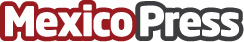 Nuevo Reporte sobre Aprendizaje del Inglés ofrece recomendaciones para mejorar nivel de competencia en México y América LatinaA pesar de avances en la región, América Latina continúa por debajo del promedio mundial del Índice del Nivel de inglés. La falta de inglés limita las oportunidades de empleo y la competitividad, así como la capacidad para atraer inversión extranjeraDatos de contacto:Mariana Alfaro044 55 48117Nota de prensa publicada en: https://www.mexicopress.com.mx/-69 Categorías: Internacional Nacional Idiomas Educación Sociedad Emprendedores http://www.mexicopress.com.mx